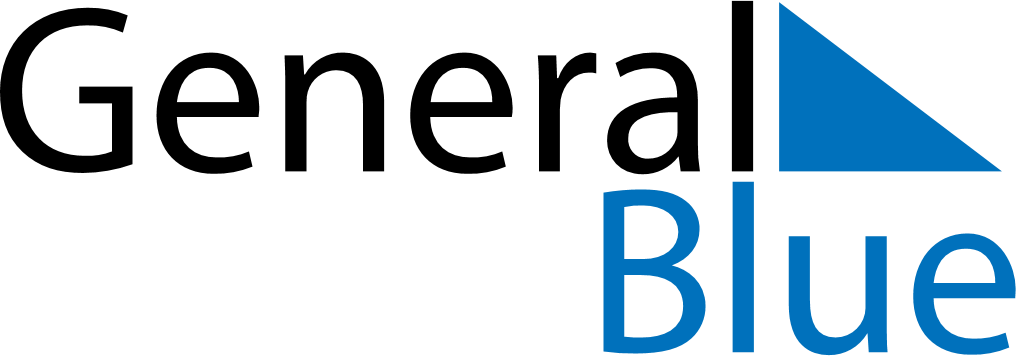 August 1698August 1698August 1698August 1698August 1698SundayMondayTuesdayWednesdayThursdayFridaySaturday12345678910111213141516171819202122232425262728293031